REQUERIMENTO Nº 535/2014Requer Voto de Pesar pelo falecimento da Sra. MARIA APARECIDA LEITE MIGUEL, ocorrido recentemente. Senhor Presidente, Nos termos do Art. 102, Inciso IV, do Regimento Interno desta Casa de Leis, requeiro a Vossa Excelência que se digne a registrar nos Anais desta Casa de Leis voto de profundo pesar pelo falecimento da Sra. Maria Aparecida Leite Miguel, ocorrido no último dia 20 de maio. Requeiro, ainda, que desta manifestação seja dada ciência aos seus familiares, encaminhando cópia do presente à Rua Panamá, 116, Vila Sartori, nesta cidade.Justificativa:A Sra. Maria Aparecida Leite Miguel tinha 70 anos de idade, era viúva de José Miguel e deixou os filhos Sueli, Regina Célia e Rodrigo. Benquista por todos os familiares e amigos, seu passamento causou grande consternação e saudades; todavia, sua memória há de ser cultuada por todos que em vida a amaram.Que Deus esteja presente nesse momento de separação e dor, para lhes dar força e consolo.É, pois, este o Voto, através da Câmara de Vereadores, em homenagem póstuma e em sinal de solidariedade.Plenário “Dr. Tancredo Neves”, em 29 de maio de 2014. José Antonio FerreiraDr. José                                                      -vereador-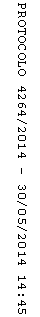 